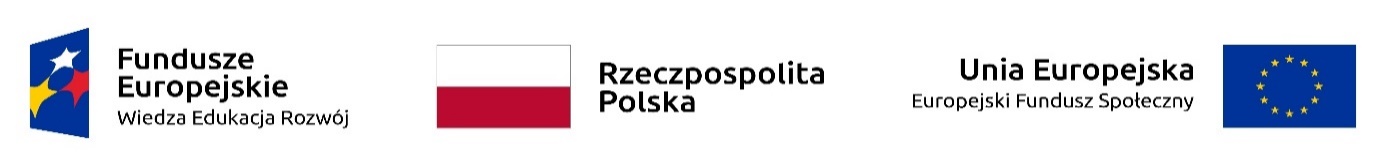 Załącznik nr 4 do zapytania ofertowego WZÓR UMOWYzawarta w ................, dnia ……………………………. pomiędzy :……………………………………………………………………………………………………..reprezentowaną  przez:1……………………………………………………………………………………………….2……………………………………………………………………………………………….zwaną dalej Zamawiającym,a…………………………………………………………...............................................................…………………………………………………………..............................................................…………………………………………………………..............................................................reprezentowaną  przez:1………………………………………………………………..2………………………………………………………………...zwaną dalej Wykonawcą.o następującej treści § 1Przedmiotem niniejszej umowy jest dostawa dostawę serwera ……. o którego dotyczy zapytanie ofertowe z dnia ……. do miejsca wskazanego przez Zamawiającego w ramach realizacji projektu pn. „PSW w Jaśle – Uczelnią bez barier”  współfinansowanego z Programu Operacyjnego Wiedza Edukacja Rozwój. Oś priorytetowa III. Szkolnictwo wyższe dla gospodarki i rozwoju. Działanie 3.5. Kompleksowe programy szkół wyższych. Zamawiający zleca, a Wykonawca przyjmuje do wykonania przedmiot umowy określony w ust. 1.Specyfikację przedmiotu umowy zawiera dokumentacja przetargowa, będąca integralną częścią niniejszej umowy.Zamawiający zamawia zrealizowanie, a Wykonawca zobowiązuje się wykonać przedmiot umowy bez zbędnej zwłoki, w terminach określonych w § 2 niniejszej umowy, przy zachowaniu należytej staranności.Do obowiązków Wykonawcy należy również w ramach wynagrodzenia umownego: a) dostawa przedmiotu umowy, instalacja, wszelkie koszty i opłaty niezbędne do prawidłowego wykonania zamówienia oraz serwis w okresie gwarancyjnym;b)	dostawa przedmiotu umowy fabrycznie nowego, nieużywanego, wolnego od wad konstrukcyjnych, materiałowych i prawnych;c)	dostarczenie wszelkich niezbędnych dokumentów wymaganych do danej dostawy 
(tj. w szczególności karty gwarancyjnej, instrukcji obsługi, aprobaty technicznej, certyfikatów itp). Wszystkie dokumenty załączone do dostarczonego przedmiotu zamówienia muszą być sporządzone w języku polskim w formie drukowanej;6. Zamawiający oświadcza, że zgodnie z Ustawa z dnia 11 marca 2004 r. o podatku od towarów 
i usług (Dz.U. z  2021 r. poz. 685 z późn. zm.) będzie ubiegał się o zgodę na zastosowanie stawki podatku VAT w wysokości 0% dla urządzeń dostarczanych w ramach niniejszej umowy a wymienionych w załączniku nr 8 do ustawy, których dostawa jest opodatkowana stawką 0% na podstawie art. 83 ust 1 pkt 26 ustawy.§ 21. Wykonawca zobowiązuje się dostarczyć przedmiot zamówienia jednorazowo do miejsca wskazanego przez Zamawiającego, na terenie miasta Jasła na własny koszt, w terminie do ........................... od daty zawarcia niniejszej umowy. 2. Dokumentem potwierdzającym odbiór przedmiotu umowy będzie protokół odbioru podpisany przez obie strony.§ 3 Zamawiający zapłaci Wykonawcy wynagrodzenie ryczałtowe, za zgodne z umową wykonanie przedmiotu umowy, zgodne ze złożoną ofertą, w wysokości brutto:   …..……… zł (słownie:………………....…….................………. złotych), VAT …..  %  …………… zł (słownie: ……………………..........………………….. złotych), netto  ………… zł (słownie: …………………………......................……………….. złotych). W przypadku, gdy organ nadzorujący placówkę oświatową, opóźnia się z wydaniem zaświadczenia potwierdzającego prawo do stawki VAT 0%, Zamawiający może żądać od Wykonawcy wstrzymania dostarczenia przedmiotu zamówienia do czasu uzyskania zaświadczenia. Taka zmiana terminu dostarczenia przedmiotu zamówienia nie będzie uważana za zawinioną przez Wykonawcę ani przez Zamawiającego. Wykonawca zobowiązuje się do dostarczenia przedmiotu zamówienia w terminie do 14 dni od daty przedstawienia mu przedmiotowego zaświadczenia..§ 41. Ustalona w wyniku zapytania ofertowego z dnia …………….. wysokość wynagrodzenia za przedmiot umowy pozostaje niezmieniona do końca realizacji przedmiotu umowy.2. Wynagrodzenie obejmuje całkowitą należność, jaką Zamawiający zobowiązany jest zapłacić za przedmiot umowy, co obejmuje m.in. koszty wydania i odebrania przedmiotu umowy, 
w szczególności koszty i opłaty związane z dostarczeniem przedmiotu umowy do miejsca wskazanego przez Zamawiającego, opłaty za transport, załadunek, wyładunek, oraz dokumentację niezbędną do prawidłowego użytkowania przedmiotu umowy.§ 51. Należność Wykonawcy określona na podstawie wystawionej faktury VAT, zostanie przelana na konto Wykonawcy w terminie do 30 dni od daty dostarczenia faktury VAT, po wykonaniu całości zamówienia, potwierdzonego protokołem odbioru, o którym mowa w §2 umowy.2. Zamawiający zastrzega sobie możliwość wypłaty wynagrodzenia w terminie późniejszym niż wynikający z zapisów ust. 2 w przypadku opóźnień w przekazaniu środków finansowych lub weryfikacji przez Instytucję Pośredniczącą przedkładanych przez Zamawiającego wniosków o płatność, ale nie dłuższym niż 7 dni od przekazania środków przez Instytucję Pośredniczącą.3 . Miejscem spełnienia świadczenia przez Zamawiającego jest Bank Zamawiającego.§ 6Wykonawca wystawi fakturę VAT zgodnie z obowiązującymi w tym zakresie przepisami.§ 7Zamawiający nie udziela zaliczek.§ 8Wykonawca gwarantuje najwyższą jakość przedmiotu umowy.§ 91. Wykonawca udziela gwarancji na dostarczony sprzęt zgodnie z wymaganiami określonymi 
w Szczegółowym opisie przedmiotu zamówienia stanowiącym załącznik do zapytania ofertowego z dnia …. oraz z deklaracją zawartą w formularzu oferty oraz w SOPZ, które stanowią integralną część niniejszej umowy. Okres gwarancji liczony będzie od daty podpisania protokołu odbioru. 2. Wykonawca zapewnia następujące warunki serwisu (jeśli szczegółowy opis przedmiotu zamówienia nie stanowił inaczej):a) jakakolwiek usterka lub awaria, która nastąpi w okresie gwarancji, będzie usunięta przez Wykonawcę bezpłatnie, w najszybszym możliwym do wykonania terminie, wyznaczonym przez Zamawiającego. Wykonawca zobowiązany jest pokryć w całości koszty związane 
z wykonywaniem przez niego obowiązków  wynikających z gwarancji m.in. koszty dojazdu serwisu do Zamawiającego, transportu przedmiotu umowy do i z serwisu oraz dostarczenie go z powrotem do Zamawiającego (miejsca pierwotnego odbioru), koszty części i robocizny, b) czas reakcji serwisowej ……………………………, przy czym zgłoszenie to będzie przekazywane przez Zamawiającego faksem na nr ………………….. lub pocztą elektroniczną na e-mail ……………. . c) usunięcie wady (usterki) będzie stwierdzone protokolarnie, po uprzednim zawiadomieniu przez Wykonawcę Zamawiającego o jej usunięciu.d) jeżeli z jakiegokolwiek powodu leżącego po stronie Wykonawcy nie usunie on wady (usterki) 
w wyznaczonym terminie, Zamawiający ma prawo usunąć wady na koszt i niebezpieczeństwo Wykonawcy. W tym wypadku Wykonawca zobowiązany jest pokryć związane z tym koszty 
w ciągu 14 dni od daty otrzymania dowodu zapłaty.3. Wykonawca nie może odmówić wymiany towaru wadliwego na nowy, jeżeli był już on naprawiany lub gdy wada jest tego rodzaju, że nie rokuje doprowadzenia przedmiotu umowy do jakości, jaką powinien on posiadać w warunkach eksploatacji zgodnych z instrukcją obsługi.4. Wykonawca jest zwolniony z odpowiedzialności z tytułu gwarancji, jeżeli wykaże, że wady powstały z przyczyn leżących po stronie Zamawiającego, w szczególności z powodu niezgodnego 
z przeznaczeniem używania rzeczy lub niewłaściwej obsługi.5. W razie zniszczenia lub zgubienia dokumentu gwarancyjnego Zamawiający nie traci uprawnień 
z tytułu gwarancji, jeżeli wykaże przy pomocy innego dowodu - w szczególności niniejszej umowy - istnienie zobowiązania z tytułu gwarancji. Wykonawca jest zobowiązany do zabezpieczenia niniejszych warunków gwarancji przez producenta, jeżeli producent wystawi również dokument gwarancyjny. 6. Gwarancja traci ważność, gdy Zamawiający przeprowadzi samodzielnie, bez zgody Wykonawcy, naprawy lub istotne zmiany w sprzęcie.§ 101. Zamawiający ma prawo odstąpić od niniejszej umowy w terminie 30 dni od powzięcia wiadomości 
o zaistnieniu istotnej zmiany okoliczności powodującej, iż wykonanie umowy nie leży w interesie Zamawiającego, czego nie można było przewidzieć w chwili zawarcia umowy.2. Poza wypadkami określonymi w ust. 1 powyżej Zamawiającemu przysługuje prawo do odstąpienia od niniejszej umowy w przypadku rażącego naruszenia obowiązków wynikających z niniejszej umowy przez Wykonawcę, z przyczyn przez niego zawinionych. Zamawiający ma prawo odstąpienia od umowy w szczególności w przypadku, gdy:Wykonawca opóźnia się z terminem wykonania przedmiotu umowy o więcej niż 14 dni;Wykonawca nie realizuje swoich obowiązków gwarancyjnych;Wykonawca nie usuwa w terminie wyznaczonym przez Zamawiającego wad stwierdzonych przy odbiorze przedmiotu umowy;Wykonawca nie podejmuje działań naprawczych na zgłoszenie Zamawiającego o istnieniu wad w terminach umownych;Wykonawca złożył wniosek o ogłoszenie upadłości.§ 111. Obowiązkową formę odszkodowania stanowią kary umowne, które będą naliczane w następujących wypadkach i wysokościach:za zwłokę w dostarczeniu przedmiotu umowy w terminie określonym w § 2, Wykonawca  zapłaci Zamawiającemu karę umowną w wysokości 0,2 %  wynagrodzenia umownego za każdy dzień zwłoki,za zwłokę w usunięciu wad stwierdzonych w okresie gwarancji i rękojmi Wykonawca zapłaci Zamawiającemu karę umowną w wysokości 0,2 % wynagrodzenia umownego za każdy dzień zwłoki liczonej od dnia wyznaczonego na usunięcie wad,za odstąpienie od umowy z przyczyn zależnych od Wykonawcy, Wykonawca płaci Zamawiającemu karę umowną w wysokości 10 % wynagrodzenia umownego,2. Strony zastrzegają sobie prawo do odszkodowania uzupełniającego przenoszącego wysokość kar umownych do wysokości rzeczywiście poniesionej szkody§ 12Niezależnie od postanowień §10 – 11 powyżej – w każdym przypadku nienależytego wykonania zobowiązania przez Wykonawcę, Zamawiający po bezskutecznym wezwaniu Wykonawcy do zaprzestania naruszeń umowy ma prawo zlecić wykonanie umowy podmiotowi trzeciemu, na koszt 
i ryzyko Wykonawcy.§ 131. Wszelkie oświadczenia Stron umowy będą składane na piśmie pod rygorem nieważności listem poleconym lub za potwierdzeniem ich złożenia.2. Ewentualna nieważność jednego lub kilku postanowień niniejszej umowy nie wpływa na ważność umowy w całości. W takim przypadku Strony zastępują nieważne postanowienie postanowieniem zgodnym z celem i innymi postanowieniami umowy.3. Strony przewidują możliwość wprowadzenia następujących zmian do umowy, w okolicznościach określonych poniżej:a) zmiana terminu  umowy - w przypadku : niedotrzymania pierwotnego terminu realizacji umowy wynika z napotkania przez Wykonawcę lub Zamawiającego okoliczności niemożliwych do przewidzenia 
i niezależnych od nich, np. wystąpienia zjawisk związanych z działaniem siły wyższej (klęska żywiołowa, niepokoje społeczne, działania militarne itp., wstrzymanie dostaw przez producenta w związku z pandemią). niedotrzymanie pierwotnego terminu realizacji umowy jest konsekwencją opóźnienia przez Zamawiającego w realizacji prac koniecznych do prawidłowego odbioru  (przyjęcia)  przedmiotu umowy.W przypadku wystąpienia powyższych okoliczności, w zakresie mającym wpływ na przebieg realizacji zamówienia, termin wykonania umowy może ulec odpowiedniemu przedłużeniu o czas niezbędny do zakończenia wykonania przedmiotu umowy w sposób należyty.b) zmiana terminu płatności- w przypadku: ograniczenia finansowego po stronie Zamawiającego, z przyczyn od niego niezależnych,c) zmiana w sposobie realizacji zamówienia polegająca na: zmianie osób, podwykonawców, partnerów konsorcjum i  innych podmiotów  współpracujących  przy realizacji zamówienia pod warunkiem, że ich uprawnienia, potencjał  ekonomiczny, wykonawczy  i doświadczenie nie są gorsze od tych, jakie posiadają podmioty zamieniane. Zmiany te mogą nastąpić z przyczyn organizacyjnych. d) zmiana wynagrodzenia: zmiana urzędowej stawki podatku VAT,w przypadku, gdy organ nadzorujący placówkę oświatową, nie wyda zaświadczenia potwierdzającego prawo do zastosowania stawki VAT 0%, Zamawiający może żądać od Wykonawcy wystawienia faktury z 23% stawka podatku VAT.4. Wystąpienie którejkolwiek z wymienionych pkt. 3 okoliczności nie stanowi bezwzględnego zobowiązania Zamawiającego do dokonania takich zmian, ani nie może stanowić podstawy roszczeń Wykonawcy do ich dokonania.5. Wszelkie zmiany umowy wymagają formy pisemnej i podpisów upoważnionych przedstawicieli stron.§ 14Ewentualne sporne sprawy dotyczące umowy będą rozpatrywane przez sąd właściwy dla siedziby Zamawiającego.§ 15W sprawach nieuregulowanych umową będą miały zastosowanie przepisy Kodeksu Cywilnego.§ 16Umowę sporządzono w dwóch jednobrzmiących egzemplarzach, po jednym dla każdej ze stron.…..……………..							……………..……..ZAMAWIAJĄCY							WYKONAWCAWzórPROTOKÓŁ KOŃCOWY ODBIORU DOSTAWYsporządzony w dniu ……………………………..w sprawie odbioru przedmiotu umowy nr …………………z dnia ……..  dotyczącej infrastruktury sprzętowej określonej w zapytaniu ofertowym z dnia ……. dla zadania częściowego nr 1m w ramach realizacji projektu „Poprawa warunków funkcjonowania Podkarpackiej Szkoły Wyższej im. bł. ks Władysława Finsysza w Jaśle poprzez podniesienie dostępności uczelnianych e-usług” realizowanego ze środków Europejskiego Funduszu Rozwoju Regionalnego w ramach Regionalnego Programu Operacyjnyego Województwa Podkarpackiego na lata 2014-2020. Dostawa realizowana była przez: ……………………………………..Przedstawiciel Zamawiającego (imię i nazwisko) ………………………………………………Przedstawiciel Wykonawcy (imię i nazwisko) ……………………………………………….Ustalenia dotyczące odbioru:Na podstawie przedstawionych dokumentów po przeprowadzeniu dokładnej kontroli, sprawdzeniu działania wszelkich urządzeń, ustalono, że:Dostawa została wykonana w terminie zgodnym z umową tj. dnia ……… r.Dostawa i montaż zostały wykonane zgodnie z dokumentacją, wymogami technicznymi. Zakres dostawy jest zgodny z zakresem umowy nr UMOWA nr …………2016 z dnia ……………Jakość dostawy nie budzi zastrzeżeń.Wnioskuję o dokonanie zapłaty za wykonanie dostawy. Na tym protokół zakończono i podpisano:…………………………………Przedstawiciel Zamawiającego………………………………Wykonawca